Expression of Interest (EOI)FormatProfessional Training Program (Level - 2 with OJT)2076/77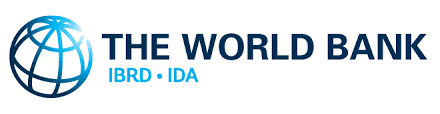 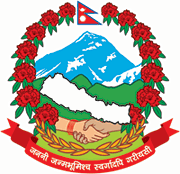 Government of NepalMinistry of Education, Science and TechnologyEnhanced Vocational Education and Training Project-Second (EVENT-II)EOI Format for Professional Training (Level - 2 with OJT) ProgramPreliminary Information:Information about Eligibility Requirement:Note: All the supporting documents should be notary certified copy in legible form.8. Information About Experience9. Resolving Status of Audit ArrearsWe hereby declare that:All the information provided above is correct.We are eligible to compete in the TESP selection process as per all the applicable laws of Nepal, and we have no conflict of interest in the process.We agree to providebase-line data, and information on the TESPs accounts, students, teachers and staffs and other necessary information.We agree to abide by the Environmental and Social Management Framework (ESMF) for EVENT II.Official Seal					                 Signature:							Name:	Designation:1Name of Training and Employment Service Provider (TESP)2AddressProvince 2AddressDistrict2AddressMunicipality/Rural Municipality2AddressWard No. and Tole3Contact NumberOffice Telephone No.3Contact NumberEmail Address4Principal/Academic HeadName 4Principal/Academic HeadDesignation4Principal/Academic HeadMobile Number 4Principal/Academic HeadEmail Address5Focal Person for this Program Name 5Focal Person for this Program Designation5Focal Person for this Program Mobile Number 5Focal Person for this Program Email Address6Subject run with affiliation certificate and renewalSubjectTick in your SubjectProposed Quota under this Proposal6Subject run with affiliation certificate and renewalProfessional Plumber6Subject run with affiliation certificate and renewalProfessional Building Electrician6Subject run with affiliation certificate and renewalProfessional Motorcycle Mechanic6Subject run with affiliation certificate and renewalProfessional Welder6Subject run with affiliation certificate and renewalProfessional Cook6Subject run with affiliation certificate and renewalProfessional Mason6Subject run with affiliation certificate and renewalProfessional Light Vehicle Mechanic6Subject run with affiliation certificate and renewalProfessional Aluminum Fabricator6Total Proposed QuotaNote: The number of trainees to be trained per TESP cannot be higher than 60 i.e. 3 training events.Total Proposed QuotaNote: The number of trainees to be trained per TESP cannot be higher than 60 i.e. 3 training events.Total Proposed QuotaNote: The number of trainees to be trained per TESP cannot be higher than 60 i.e. 3 training events.S.No.Eligibility CriteriaIndicatorYes/NoSupporting Documents1.Curriculabeing implementedRun at least two related occupations/trades in which curriculum has been developed for Professional Training by CTEVTLetter issued by NSTB for Skill test or mark ledger issued by OCE for each occupation/trade. In case of EVENT supported programs, the letter issued by EV ENT PS will be recognized.2.CTEVT AffiliationAffiliated with CTEVT and updated renewalAffiliation and renewal certificate of CTEVT in relevant trade/occupation in short-term training3.Legal Status and RegistrationPrivate Institution:Duly registered at the Office of the Company Registrar VAT registrationRegistration certificates4.Transparency:Disclosure of statements of accounts and audit reports for the last three yearsFinancial Statements have been disclosedAudited Financial Statements for FYs 2072-73 to 2074-75 or 2073-74 to 2075-764.Transparency:Disclosure of statements of accounts and audit reports for the last three yearsAudit report Audit reportsfor FYs 2072-73 to 2074-75 or 2073-74 to 2075-764.Transparency:Disclosure of statements of accounts and audit reports for the last three years50% of the no. of audit objections with principle issues have been resolved.Evidence of audit arrears resolved4.Transparency:Disclosure of statements of accounts and audit reports for the last three years100% of the audit objections with figures have been resolved.Evidence of audit arrears resolved4.Transparency:Disclosure of statements of accounts and audit reports for the last three yearsTax Clearance certificate (for private only)Tax Clearance certificates for FYs 2072-73 to 2074-75 or 2073-74 to 2075-765.ExperienceFive years’ experience of conducting short term training Level 1(390 hours) graduating at least 200 studentsLetter issued by NSTB with description of each year’s no. of participating and graduating students.  In case of EVENT supported programs, the letter issued by EVENT PS will be recognized.5.ExperienceOne year of experience of conducting level -2 training or TSLC/Diploma in the relevant training graduating at least 40 studentsLetter issued by NSTB or mark ledger issued by OCE (Office of the Controller of Examinations) with description of each year’s no. of participating and graduating students. In case of EVENT supported programs, the letter issued by EV ENT PS will be recognized.5.ExperienceMinimum enrollment:At least 20 students (each training event)Declaration5.ExperienceGainful employment of at least 60 percent in short term training courses in the relevant tradeLetter issued by funding agency describing at least 60% students who participated in the skills test are gainfully employed.6.Data sharingAgree to provide base-line data and other necessary information likeTESPs accounts, students, teachers and staffs etc. to the SecretariatDeclaration7.Annual TurnoverAverage annual turnover of Rs. 5 million in the last three fiscal years – 072/73 to 074/75 or 073/74 to 075/76Total Income as presented in the audited Income Statement 8.Physical FacilitiesHaving own lab for conducting practical classesPhotos with description of the lab materialsS. No.FYOccupations/TradesShort Term TrainingsShort Term TrainingsShort Term TrainingsShort Term TrainingsTSLC/DiplomaTSLC/DiplomaTSLC/DiplomaS. No.FYOccupations/TradesNo. of EnrollmentNo. of Skill Test Appeared StudentsNo. of Graduate StudentsNo. of Gainful EmploymentNo. of EnrollmentNo. of Exam Appeared StudentsNo. of Graduate StudentsFYAudit Arrears with FiguresAudit Arrears with FiguresAudit Arrears with Principle IssuesAudit Arrears with Principle IssuesFYTotal AmountResolved No. of Audit IssuesNo. of Issues Resolved2072/732073/742074/752075/76Total